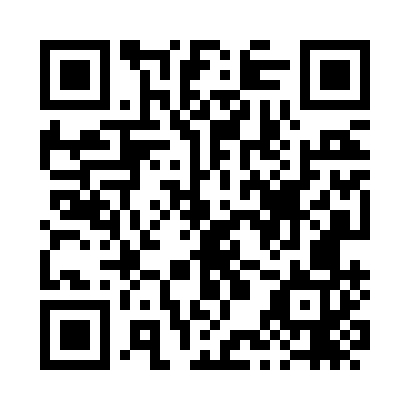 Prayer times for Jiquirica, BrazilWed 1 May 2024 - Fri 31 May 2024High Latitude Method: NonePrayer Calculation Method: Muslim World LeagueAsar Calculation Method: ShafiPrayer times provided by https://www.salahtimes.comDateDayFajrSunriseDhuhrAsrMaghribIsha1Wed4:345:4711:352:555:246:322Thu4:345:4711:352:555:246:323Fri4:345:4711:352:555:236:324Sat4:345:4711:352:545:236:325Sun4:345:4711:352:545:226:316Mon4:345:4711:352:545:226:317Tue4:355:4811:352:545:226:318Wed4:355:4811:352:545:216:319Thu4:355:4811:352:545:216:3010Fri4:355:4811:352:535:216:3011Sat4:355:4911:352:535:216:3012Sun4:355:4911:352:535:206:3013Mon4:355:4911:352:535:206:3014Tue4:355:4911:352:535:206:2915Wed4:365:5011:352:535:206:2916Thu4:365:5011:352:535:196:2917Fri4:365:5011:352:535:196:2918Sat4:365:5011:352:525:196:2919Sun4:365:5111:352:525:196:2920Mon4:365:5111:352:525:196:2921Tue4:375:5111:352:525:196:2922Wed4:375:5211:352:525:186:2923Thu4:375:5211:352:525:186:2924Fri4:375:5211:352:525:186:2925Sat4:375:5211:352:525:186:2926Sun4:385:5311:352:525:186:2927Mon4:385:5311:362:525:186:2928Tue4:385:5311:362:525:186:2929Wed4:385:5411:362:525:186:2930Thu4:395:5411:362:525:186:2931Fri4:395:5411:362:525:186:29